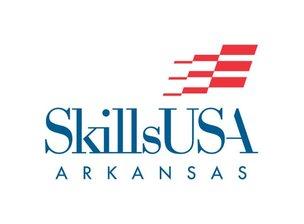 2023 SkillsUSA Arkansas Fire Fighting CompetitionThis is the SkillsUSA Arkansas Firefighting Competition, is based on five categories that will be judged by judges who currently work in the field of Fire-Fighting.  Judges InterviewTimed Candidate Physical Ability Test (CPAT)Efficiency of technical knotsTimed Rapid DressWritten Test Please refer to the SkillsUSA Official Contest Standards for detailed instructions on www.skillsusa.org.Clothing Requirements SkillsUSA official dress is required for State Competition.  Official Attire Includes:light blue official SkillsUSA shirtBlue Pants Slacks/Work Pants (no jeans) (dickies or any blue pants are acceptable, no jeans)Black ShoesBlack SocksBlack BeltStudents will wear this uniform while interviewing with judges and completing their written test.  After students complete the interview and written test they will change into CPAT clothing.CPAT Clothing official attire includes:Solid shirt that may be long or short sleeved (long sleeves are recommended)Long pants (jogging pants are recommended for maneuvering and flexibility)Any closed toe shoe (Sneakers with a good sole are recommended)Any color sockCPAT Clothing must be unbranded with no words, images, or logos.  A solid color shirt without any words or logos is required for the physical component. All fire department names, school names, and city must be removed or covered prior to the competition.  Failure to do so will result in a 10 point clothing penalty.See the SkillsUSA website for official clothing requirements.Student Materials List: One-page Resume (please bring four, so the judges will all have a copy)Official SkillsUSA DressCPAT clothing no brands and no logosThere are several sections that students have to master in the Fire Competition:Don Structural PPE: Rapid Dress This includes being fully donned in Don Trousers and BootsDon CoatNomax Hood over headGloves are secure and on hands completelyDon Helmet adjust chin strapSecure Face Shield under Nomax hood without any skin showingAirpack (Scotts will be provided)Ensure all fasteners, snaps, buckles etc. etc. are fastened and secure.The contestant will hear a count from five to one, at one the contestant will begin to don, as soon as the contestant touches any PPE, the stop watch will begin the timed event.  When the contestant is completely donned, they will clap their hands, and the designated Evaluator will stop the stopwatch.  The contestant will NOT remove anything, the Evaluator will inspect the PPE for accuracy.   *If the contestant exceeds 2 minutes and 30 seconds, they will receive a score of 0/100 points!Students will keep on all PPE, except the head gear, and tie knots with gloves on, after knots are tied, then the student will remove PPE and prepare for the CPAT.Ropes and knotsA table with a rope and an ax with two ropes will be available for each contestant.Tying Ropes and Knots is a skill to test the candidates’ ability to tie and dress useful Fire Service knots. Students will be asked to choose three cards, the student will tie the selected knot, they will be timed. Students will be given 3 minutes to tie the knots. Exceeding 3 minutes will result in a 50 point deduction..See technical standards to determine the knots required. A great website to study these knots is www.animatedknots.com click on the Rescue Knots or look them up by name.  A 33.33 point deduction will be issued for each incorrect knot! PPE WILL BE REMOVED FOR CPAT!The next sections of the competition will be timed and must be completed in 10 minutes and 20 seconds to earn full credit.  (Review time chart below for point value).  Contestants will wear a 25lb vest during the following stationsStair Climb 4 mins 30 seconds (contestants will be given 30 seconds to adjust their pace) Hose DragForce Entry Door Breach (Contestants must make the buzzer sound to complete section)Ladder Raise Ceiling Breach (4 up and 4 down)Equipment CarryRescue Drag (Manikin) Search and Rescue Once the Search and rescue is complete, the stop watch will be stopped; this will complete the course.  The points for the completion will be calculated based on:Judges Interview pointsRapid Dress Time and AccuracyRopes and Knots Time and AccuracyCandidates Physical Time  (CPAT)The time for Rapid Dress, Ropes & Knots, and the Physical Time will be added together, and the points will be calculated using the scale below: Below is the breakdown for times/points for the timed CPAT skills: 00:00 – 10:20: 100 points 10:21 – 10:40:  90 points 10:41 – 11:00:  80 points 11:01 – 11:20:  70 points 11:21 – 11:40:  60 points 11:41 – 12:00:  50 points 12:01 – 13:00:  40 points 13:01 – 14:00:  30 points 14:01 – 15:00:  20 points 15:01  & over:  10 pointsEach section of the competition will be scored:Fire Fighting Score CardFire Fighting Score CardFire Fighting Score CardFire Fighting Score CardDonning and Structural PPE EssentialsTimePass or FailPoints                  /100 ptsTotal TimePass or FailPoints                 /100 pts                /200  pts TotalPHYSICAL AGILITY SECTIONStair ClimbN/A                /100ptsHose DragN/A                /100ptsDoor Breach ( 15 hits)N/A               /100ptsEquipment CarryN/A               /100ptsLadder RaiseN/A               /100ptsCeiling BreachN/A               /100ptsRescue DragN/A               /100ptsTotal Time for Candidate Physical Agility Sections                                                /900pts                                               /900pts                                               /900ptsWritten Exam Results                                               /100pts                                               /100pts                                               /100ptsOral Interview Points                                              /100pts                                              /100pts                                              /100ptsResume Points                                              /100pts                                              /100pts                                              /100ptsClothing Penalty                                               /-10 Penalty                                              /-10 Penalty                                              /-10 PenaltyRapid Dress Donning Bonus 1:00 or less                                              /30 Bonus Points                                              /30 Bonus Points                                              /30 Bonus Points10 minutes or less Physical Time                                              /30 Bonus Points                                              /30 Bonus Points                                              /30 Bonus PointsCombined Total Points (for each area successfully completed)                                     /1200                                    /1200                                    /1200Judges Oral Interview Total PointsJudges Oral Interview Total PointsJudges Oral Interview Total PointsJudges Oral Interview Total PointsJudges Oral Interview Total PointsJudges Oral Interview Total PointsContestant NumberResume20 pointsProfessional Official Dress20 PointsCandidatesAnswers20 pointsOverall Impression20 pointsTotal PointsAll judges scores for each contestant will be collected, calculated and recorded on this form.All judges scores for each contestant will be collected, calculated and recorded on this form.All judges scores for each contestant will be collected, calculated and recorded on this form.All judges scores for each contestant will be collected, calculated and recorded on this form.All judges scores for each contestant will be collected, calculated and recorded on this form.All judges scores for each contestant will be collected, calculated and recorded on this form.Candidate 1Candidate 2Candidate 3Candidate 4Candidate 5Candidate 6Candidate 7Candidate 8Judges Score Card for the Oral InterviewJudges Score Card for the Oral InterviewJudges Score Card for the Oral InterviewJudges Score Card for the Oral InterviewJudges Score Card for the Oral InterviewIn each section below you will rate each candidate’s performance based on the scales provided below. (1 is low 5 is excellent)In each section below you will rate each candidate’s performance based on the scales provided below. (1 is low 5 is excellent)In each section below you will rate each candidate’s performance based on the scales provided below. (1 is low 5 is excellent)In each section below you will rate each candidate’s performance based on the scales provided below. (1 is low 5 is excellent)In each section below you will rate each candidate’s performance based on the scales provided below. (1 is low 5 is excellent)Candidate NumberResumeScore 1-5 pointsProfessional Official Dress for Interview Score 1-5 PointsCandidate AnswersScore 1-5pointsOverall ImpressionScore 1-5 pointsPossible Sample Questions: Judges may ask other additional questions:Why do you want to become a Firefighter?What are your future plans or goals? What are your views on education?Possible Sample Questions: Judges may ask other additional questions:Why do you want to become a Firefighter?What are your future plans or goals? What are your views on education?Possible Sample Questions: Judges may ask other additional questions:Why do you want to become a Firefighter?What are your future plans or goals? What are your views on education?Possible Sample Questions: Judges may ask other additional questions:Why do you want to become a Firefighter?What are your future plans or goals? What are your views on education?Possible Sample Questions: Judges may ask other additional questions:Why do you want to become a Firefighter?What are your future plans or goals? What are your views on education?